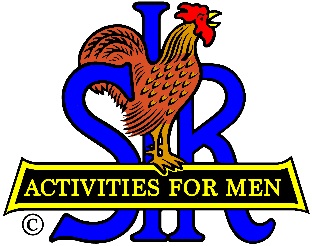 Sons In Retirement (SIR)State Bowling Committee11583 Prospect Hill DriveGold River, CA 95670(916) 635-56742021 ANNUAL FINANCIAL REPORTJanuary 1, 2021Through December 31, 2021Income	Beginning Balance (January 1, 2021	$ 6,032.74	Add receipts (Ten-pin Assessment)	$  62.40		Checking Interest	$1.15			 $ 6,096.29Less Expenses:	Other Expenses	$ 1,289.50	Net Income/Loss	$ 4,806.79Ending Balance (December 31, 2021)	$ 4,806.79Notes:Respectfully SubmittedSir Larry Mustain, TreasurerSIR State Bowling Committee